EpiInfo Practical Assignments1.) Create the following view using EpiInfo.The dropdown “Department” must include the following valuesAccountsHuman ResourceProductionCustomer CareTransport The dropdown “Designation” must include the following valuesManagerClerkDriverLaborerSupervisor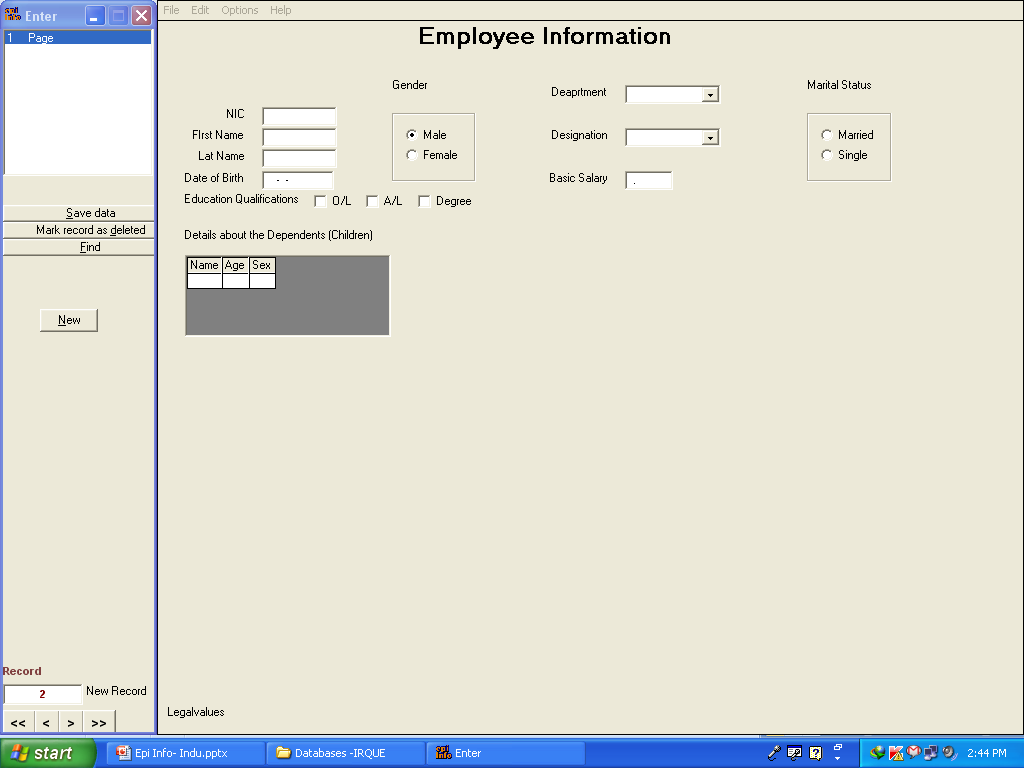 2.) Create a survey for a school. It will record information about students and subjects.Create two separate views, one for students and the other is for subjects.Fields for the view students must be as followsNote: Sections must be grouped in the view you createFields for the view subject must be as follows2.) Create a survey for a village to collect information about the people. It will record information about social status, occupation, family.Create a project with your registration NumberWithin the above project create a view called “village”General Information and Occupation details must be in two separate groups of the same viewFields for the view village must be as followsQuestion or Prompt TypeCommentCommentPersonal InformationPersonal InformationPersonal InformationPersonal InformationRegistration NumberTextSize: 10 characters Size: 10 characters First NameTextSize: 10 characters Size: 10 characters Last NameTextSize: 10 characters Size: 10 characters Date of BirthDate Format: YYYY-MM-DDFormat: YYYY-MM-DDHome NumberTextSize: 5 charactersSize: 5 charactersAddress Line1TextSize: 20 charactersSize: 20 charactersAddress Line1TextSize: 20 charactersSize: 20 charactersCityTextSize: 20 charactersSize: 20 charactersTelephonePhone NumberNo country code is requiredNo country code is requiredName of the guardianTextSize: 50 charactersSize: 50 charactersSports InformationSports InformationSports InformationSports InformationEngage in Sports (Yes/No)Yes/NoYes/NoCricketCheck boxCheck boxPlace these fields in the same rowFoot BallCheck boxCheck boxPlace these fields in the same rowNetballCheck boxCheck boxPlace these fields in the same rowSwimmingCheck boxCheck boxPlace these fields in the same rowVolleyballCheck boxCheck boxPlace these fields in the same rowAthleticCheck boxCheck boxPlace these fields in the same rowAchievementsDrop Down Drop Down This field must appear 6 times under each sportValues: School Level, District Level, Provincial Level, All Island, InternationalStudiesStudiesStudiesStudiesThe Average Marks for the last termNumberAccept only 3 digitsAccept only 3 digitsName of the subject with the highest marksDrop DownValues: Mathematics, Science, English, Social Studies, ICT, Sinhala, Music, Arts, Agriculture, religion, Values: Mathematics, Science, English, Social Studies, ICT, Sinhala, Music, Arts, Agriculture, religion, MarksNumberThis field must be to get the marks of the subject with the highest marks. (Place this in front of the above field)This field must be to get the marks of the subject with the highest marks. (Place this in front of the above field)Marks for MathematicsNumberAccept only 3 digitsAccept only 3 digitsMarks for EnglishNumberAccept only 3 digitsAccept only 3 digitsMarks for ScienceNumberAccept only 3 digitsAccept only 3 digitsQuestion or Prompt TypeCommentSubject NameTextSize: 15 characters GradeTextSize: 10 characters Teacher NameTextSize: 20 characters Date of BirthDate Format: YYYY-MM-DDAverage Marks for the Last TermNumberAccept only 3 digitsPractical (Yes/No)Yes/NoTheory hoursNumberAccept only 3 digitsPractical hoursNumberAccept only 3 digitsAverage Attendance of Students for theoryNumberAccept only 3 digitsAverage Attendance of Students for PracticalsNumberAccept only 3 digitsAssignments  (Yes/No)Yes/NoTotal Number of Assignments NumberAccept only 3 digitsStudent FeedbackDrop DownValues: Bad, Good, Moderate, ExcellentUse of Multimedia PresentationOptionValues: Yes, NoUse of InternetOptionValues: Yes, NoQuestion or Prompt TypeTypeCommentGeneral InformationGeneral InformationGeneral InformationGeneral InformationLast NameTextTextSize: 10 characters First NameTextTextSize: 10 characters Date of BirthDate Date Format: YYYY-MM-DDHome NumberTextTextSize: 5 charactersAddress Line1TextTextSize: 20 charactersAddress Line1TextTextSize: 20 charactersCityTextTextSize: 20 charactersTelephonePhone NumberPhone NumberNo country code is requiredGenderOptionOptionValues: Male, FemaleMarital StatusOptionOptionValues: Married, SingleLast Examination passedLabelLabelO/LCheck boxCheck boxPlace these fields in the same rowA/LCheck boxCheck boxPlace these fields in the same rowDegreeCheck boxCheck boxPlace these fields in the same rowPostgraduateCheck boxCheck boxPlace these fields in the same rowOccupationOccupationOccupationOccupationCurrent OccupationTextSize: 10 characters Size: 10 characters The name of the employerTextSize: 10 characters Size: 10 characters Address of the working placeTextSize: 15 characters Size: 15 characters Average incomeNumber